РЕСПУБЛИКА БЕЛАРУСЬ          ПАСПОРТ                                                             								          7513воинского  захоронения   					  						                  (учетный номер)(захоронение жертв войн)1. Место и дата захоронения:  Могилевская  обл.,  Могилевский  р-н,  Дашковский  с/с,  аг. Дашковка  (1,2 км юго-восточнее деревни в урочище «Роща»), 29.09.1941 г.2. Вид захоронения: Захоронение жертв войн-братская могила.3.Охранная зона (границы захоронения): 4,0 м. х 3,0 м.4. Краткое описание захоронения и его состояние:Захоронение жертв войн  находится  юго-восточнее деревни в урочище «Роща». Ограждение металлическое. Обелиск бетонный на постаменте. На лицевой стороне памятника вставка из белой гранитной плиты с текстом (Здесь похоронены мирные граждане д.Дашковка, зверски расстрелянные немецкими фашистами  29 сентября 1941 г.)Состояние захоронения удовлетворительное. 5. Количество  захороненных:6. Персональные сведения о  захороненных:7. Кто осуществляет уход за захоронением: Дашковский сельисполком, Чемерянское лесничество, РУП «Могилевская областная сельскохозяйственная опытная станция НАН Беларуси».8. Фотоснимок захоронения                         				   9. Карта расположения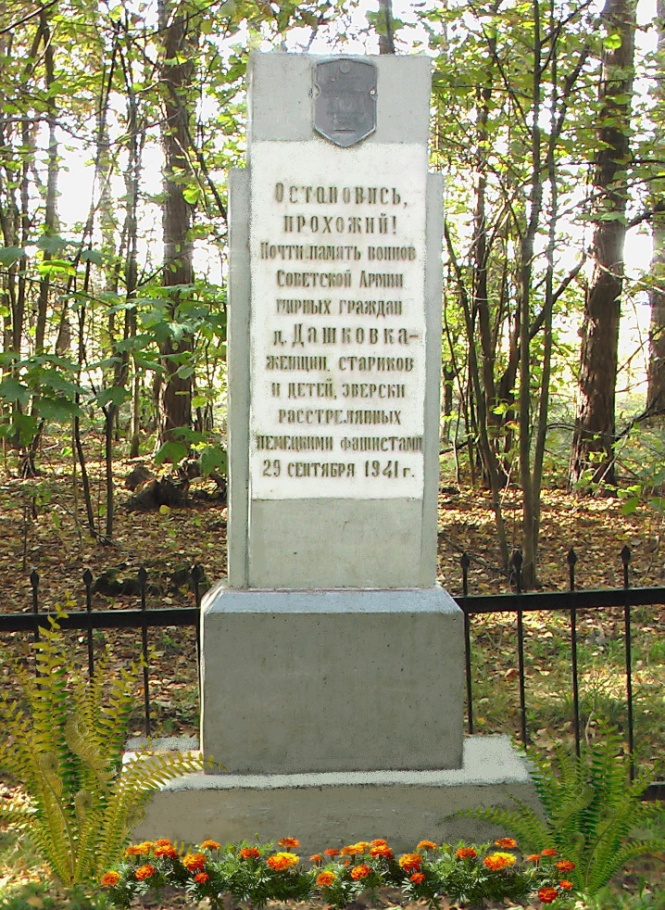 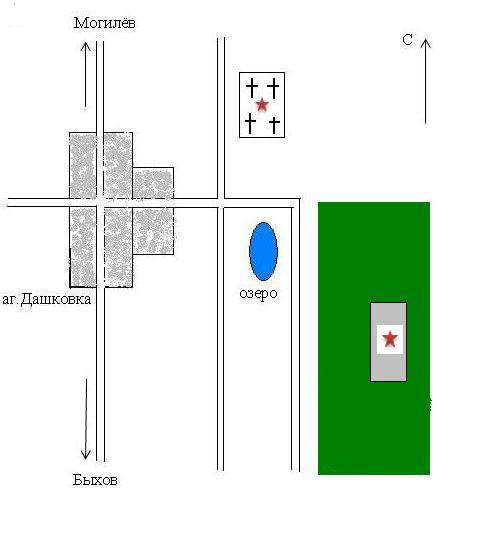 10. Дополнительная информация: памятник на воинском захоронении установлен в 1968 году.  11. Подписи уполномоченных представителей:Председатель Могилевского      районного исполнительного комитета                                                                           	      							 ______________А.И.Дутько«___»_________________2018г.Военный комиссар города Могилева и Могилевского района,полковник                                                                                							          ______________В.В.Белюсь«___»_________________2018г.		ВсегоВ том числе по категориямВ том числе по категориямВ том числе по категориямВ том числе по категориямВ том числе по категориямВ том числе по категориямВ том числе по категориямВ том числе по категориямИз нихИз нихПримечаниевоеннослужащихвоеннослужащихучастников  сопротивленияучастников  сопротивлениявоеннопленныхвоеннопленныхжертв войнжертв войнИз нихИз нихПримечаниеизвестныхнеизвестныхизвестныхнеизвестныхизвестныхнеизвестныхизвестныхнеизвестныхизвестныхнеизвестныхПримечание521-----17341834№п/пВоинское званиеФамилияСобствен-ное имяОтчество (если таковое имеется)Дата рожденияДата гибели или смертиМесто первичного захороненияМесто службыМесто рождения и призыва1Балашенко ПавелИванович29.09.1941в роще2Барановский ПарфирийСтепанович188629.09.1941в роще3Белозёров 29.09.1941в роще4Бондарев АндрейАрсеньевич29.09.1941в роще5Голянтов СергейНиконорович29.09.1941в роще6Дворянчик МихаилПавлович29.09.1941в роще7Лагойко Максим192429.09.1941в роще8Мартыновский ГригорийСтепанович29.09.1941в роще9Сидюков ЕмельянА.190029.09.1941в роще10Сливкин КлиментийАндреевич29.09.1941в роще11СливкинРоманСтепанович29.09.1941в роще12Сливкин СтепанГригорьевич29.09.1941в роще13офицерСтасевич СтепанАндреевич29.09.1941в роще14Стасевич СтефанАдамович191529.09.1941в роще15Титов ЯковЕмельянович192429.09.1941в роще16Хаданович ВасилийП.189629.09.1941в роще17Хаданович ИосифФилиппович192029.09.1941в роще18ШараеваЕленаПавловна192329.09.1941в роще